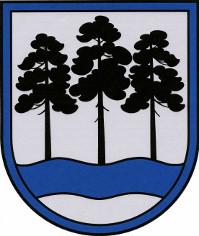 OGRES  NOVADA  PAŠVALDĪBAReģ.Nr.90000024455, Brīvības iela 33, Ogre, Ogres nov., LV-5001tālrunis 65071160, e-pasts: ogredome@ogresnovads.lv, www.ogresnovads.lv PAŠVALDĪBAS DOMES SĒDES PROTOKOLA IZRAKSTS26.Par Ogres novada pašvaldības iekšējo noteikumu Nr.25/2022 “Ogres novada pašvaldības apbalvojuma “Ogres novada Gada balva kultūrā” nolikums” apstiprināšanu Pamatojoties uz Ogres novada pašvaldības (turpmāk – Pašvaldība) iestādes “Ogres novada Kultūras centrs” (turpmāk - Iestāde) nolikumu (apstiprināts ar Ogres novada pašvaldības domes 2021. gada 11.novembra lēmumu (protokols Nr.12; 16.)), Iestāde veicina kultūras un tautas jaunrades attīstību visā Ogres novadā, sekmē un atbalsta sabiedrības (indivīda, grupas, kopienas) radošo iniciatīvu un sociālās līdzdalības aktivitāti, atbalsta sabiedrību tās centienos saglabāt un sekmēt novada materiālā un nemateriālā kultūras mantojuma dzīvotspēju. Iestāde sadarbojas ar Pašvaldības kultūras un tautas namiem un to struktūrvienībām.  Lai atbalstītu un veicinātu kvalitatīvas kultūras un mākslas norises Ogres novadā, izceltu novada kultūras personības, veicinātu jaunradi un radošumu, izceltu materiālās un nemateriālās kultūras vērtības un starptautiskos panākumus, Iestāde sagatavojusi Pašvaldības iekšējos noteikumus “Ogres novada pašvaldības apbalvojuma “Ogres novada Gada balva kultūrā” nolikums” (turpmāk - Noteikumi).Noteikumos izstrādātā kārtība paredz, ka gada balva kultūrā (turpmāk – Balva) ir augstākais apbalvojums kultūras nozarē Ogres novada pašvaldībā un ar to izsaka atzinību un novērtē ieguldījumu Ogres novada kultūras dzīves pilnveidošanā un Ogres novada vārda popularizēšanu valsts un starptautiskā mērogā.	Noteikumu projektā noteikts, ka:Balvas mērķis ir atbalstīt un veicināt kvalitatīvas kultūras un mākslas norises Ogres novadā, izcelt novada kultūras personības, veicināt jaunradi un radošumu, izcelt materiālas un nemateriālas kultūras vērtības un starptautiskus panākumus;Balvu piešķir par Ogres novadā iepriekšējā kalendārā gadā notikušiem kultūras un mākslas pasākumiem, notikumiem un sasniegumiem dažādās kultūras jomās un žanros;Balvai var tikt pieteikta jebkura fiziska vai juridiska persona kas atbilst Balvas piešķiršanas kritērijiem. Tās var būt pašvaldības iestādes vai to darbinieki, nevalstiskās organizācijas vai to biedri, amatierkolektīva vadītājs vai dalībnieks, sadarbības partneri, Ogres novada iedzīvotāji, uzņēmēji u.c.;katrā nominācijā, saskaņā ar nolikumu, piešķir Balvu – atzinības simbolu un naudas balvu. Naudas balvu piešķir, ja attiecīgajā kalendārā gadā, Pašvaldības budžetā tam ir piešķirti finanšu līdzekļi; organizatorisko darbu un Balvas pasniegšanas ceremonijas pasākumu (kalendārā gada sākumā) nodrošina Iestāde. Pasākums tiek finansēts no Iestādes kārtējā gada budžeta līdzekļiem, kurus piešķir Pašvaldība šim mērķim paredzēto līdzekļu ietvaros.Pamatojoties uz likuma „Par pašvaldībām” 15. panta pirmās daļas 5. Punktu un 41. panta pirmās daļas 2. punktu, balsojot: ar 23 balsīm "Par" (Andris Krauja, Artūrs Mangulis, Atvars Lakstīgala, Dace Kļaviņa, Dace Māliņa, Dace Nikolaisone, Dainis Širovs, Dzirkstīte Žindiga, Edgars Gribusts, Egils Helmanis, Gints Sīviņš, Ilmārs Zemnieks, Indulis Trapiņš, Jānis Iklāvs, Jānis Kaijaks, Jānis Lūsis, Jānis Siliņš, Linards Liberts, Mariss Martinsons, Pāvels Kotāns, Raivis Ūzuls, Toms Āboltiņš, Valentīns Špēlis), "Pret" – nav, "Atturas" – nav, Ogres novada pašvaldības dome NOLEMJ:Apstiprināt Ogres novada pašvaldības iekšējos noteikumus Nr.25/2022 “Ogres novada pašvaldības apbalvojuma “Ogres novada Gada balva kultūrā” nolikums””, (turpmāk - Noteikumi), pielikumā uz 5 lapām.Uzdot Ogres novada pašvaldības iestādei “Ogres novada Kultūras centrs” organizēt, izsludināt, uzraudzīt un realizēt Ogres novada gada balvas kultūrā pasākumu, saskaņā ar Noteikumiem, nodrošināt organizatorisko atbalstu, finansējuma lietderīgu un mērķtiecīgu izlietojumu, informācijas par pasākumu publicēšanu Ogres novada pašvaldības un Iestādes mājas lapās internetā.Kontroli par lēmuma izpildi uzdot Ogres novada izpilddirektoram.(Sēdes vadītāja,domes priekšsēdētāja E.Helmaņa paraksts)Ogrē, Brīvības ielā 33Nr.32022. gada 24. februārī